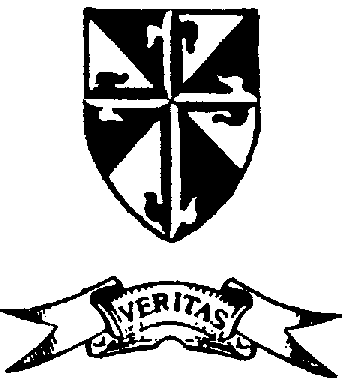 St. Malachy’s Boys’ National School,                                                                                                                                                  Anne Street,                                                                                                                                         Dundalk,                                                                                                                                      Co. Louth                                                                                                                                    A91 N286Roll No. 18504E                                                                                                                                                       Tel: 042 9338145Principal: Mr. K. Farrell                                              . PUPIL INFORMATION  .	                             Email: office@stmalachysbns.ie**Please supply school with a copy of your child’s Birth Certificate, Baptism Certificate (if applicable) and most recent school report.     _PARENTS INFORMATION__EMERGENCY CONTACT_If the school is unable to contact parent(s), please supply the name and contact number of 2 responsible adults to whom your child may be entrusted:                                                  Your response is required in the following matters:                                     X     or    XOffice Use only:Data Privacy StatementThe information provided on this form will be used by St. Malachy’s B.N.S. to apply the selection criteria for enrolment and to allocate school places in accordance with the School’s Admission Policy and the School’s Annual Admission Notice.Where a pupil is admitted to the school, the information will be retained on the pupil’s file.On acceptance of an offer of admission, this information will be entered in the School Administration System and will be uploaded to the Primary Online Database. The Primary Online Database (POD) is a nationwide individualised database of primary school pupils, hosted by the Department of Education and Skills.In the event of oversubscription, a waiting list of students whose applications for admission to St. Malachy’s B.N.S. were unsuccessful due to the school or class being oversubscribed will be compiled, and will remain valid for the school year in which admission is being sought (See Section 13 – School Admission Policy).Where a child’s name is placed on a waiting list, and the child is not admitted to the school, the information provided on this form will be retained for the duration of the school year and will be securely destroyed thereafter.Section 66(6) of the Education (Admission to Schools) Act 2018 allows for the sharing of certain information between schools in order to facilitate the efficient admission of students. The information which may be provided to a patron or another Board of Management for this purpose may include all or any of the following:(i)	the date on which an application for admission was received by the school;(ii)	the date on which an offer of admission was made by the school;(iii)	the date on which an offer of admission was accepted by an applicant;(iv)	a student’s personal details including his name, address, date of birth and personal public service number (within the meaning of section 262 of the Social Welfare Consolidation Act 2005).2The Department has consulted with the Data Protection Commissioner in relation to the collection of individual pupil information for the Primary Online Database.  Religion and ethnic and cultural background are special category data under the General Data Protection Regulation (GDPR). Mother tongue is personal category data requiring consent for collection. While these questions are optional, written consent is sought by the student’s school to record this information and for the school to forward this information to the Department. The information would be very useful to the Department for statistical and research purposes.  Aggregated information on Ethnic/Cultural background will be used to track the progress of these groups, and to compare their progress with other groups, thereby identifying gaps in the system and assisting in the development and implementation of appropriate policies and interventions.  Aggregated information on religion will be used for statistical purposes only.  Mother tongue is collected to identify, monitor and evaluate the need for English as an additional language (EAL) support. Parents/guardians have the option to identify their children’s religion, ethnic background or if mother tongue is English or Irish and to consent for this information to be transferred to the Department of Education and Skills.  This page of the form will be retained by your primary school. Special category dataTo which ethnic or cultural background group does your child belong (please tick one)? (Categories based on the Census of Population)White Irish		Irish Traveller		     Roma	                    	    Any other White Background    	    Black or Black Irish – African		     	                 Black or Black Irish - Any other Black Background       	Asian or Asian Irish – Chinese		                        Asian or Asian Irish - Any other Asian background    		 Other (inc. mixed background)	                                                                                          No consent   	    What is your child’s religion?Roman Catholic			                No Consent  	          		No Religion		    Muslim (Islamic)			       Church of Ireland (Anglican)	 Orthodox (Greek, Coptic, Russian) Christian Religion (not further defined)     	 Apostolic or Pentecostal 	          Other Religions 		    Hindu	     		 	        	Presbyterian			Atheist	  		    Baptist				        	Buddhist 			Protestant		    Jehovah’s Witness				Methodist, Wesleyan		Lutheran  		    Agnostic			        	         	Evangelical	   	  	Jewish			    Personal category dataIs one of the pupil’s mother tongues (i.e. language spoken at home) Irish or English?	Yes            No                  No Consent  	I consent for the special category data in the two questions and the personal category data question to be stored on the Primary Online Database (POD) and transferred to the Department of Education and Skills and any other primary schools my child may transfer to during the course of their time in primary school. 	Signature of Parent(s)/Guardian(s):_______________________________________________    Date:______________			                           _______________________________________________   Date:______________Please complete this form and return to your primary school. For further information on POD please go to the Department of Education and Skills’ website www.education.ie3Child’s First Name(s):  Middle name(s):  Surname:     Surname:     Birth Cert Name (if different from above):  Birth Cert Name (if different from above):  Address:  Address:  Eircode:  Date of Birth:  PPS No:  Name of previous school attended: Name of previous school attended: Current Class:  Previously received Special Education Support: Yes          NoReligion:  Nationality:  Sibling(s) attend. school (current/past):  Sibling(s) attend. school (current/past):  Special Medical Attention:  Special Medical Attention:  Mother’s Name:Father’s Name:Mother’s Maiden Name:Address (if different from child’s above):Address (if different from above):Occupation:Occupation: Parent’s Country of Origin:Parent’s Country of Origin:Tel:  Mobile:Tel:  Mobile:          Home:         Home:          Work:         Work:Email:Email:Contact 1 Name:                                     Contact 2 Name:Relationship to child: Relationship to child:Tel:   Mobile:  Tel:   Mobile:              Home:              Home:  Does any legal order under family law exist that the school should be aware of? If yes, please give details:Yes            No     Do you give permission to take your child straight to hospital in case of serious illness or accident?Yes            No     Do you give permission for your child to attend Special Education Support if deemed necessary?Yes            No     Do you give permission for your child to take part in the Stay Safe Programme/Relationships and Sexuality (RSE) Programme?Yes            No     Do you give permission for your child to be photographed on special occasions? Photographs may be supplied to the media or displayed on a website.Yes            No     Do you give permission for your child to use appropriate online/cloud based programmes to assist their learning e.g. Seesaw, Microsoft office, etc.Yes            No     Signature of Parent(s)/Guardian(s):    Date:   Date:   *Date Application ReceivedDDMMYY*Date Application Received